كلية العلوم والدراسات الإنسانية بالغاط  تتلقى خطاب شكر سعادة وكيل الجامعة للشؤون التعليمية     تلقى سعادة الدكتور : خالد بن عبد الله الشافي ، عميد كلية العلوم والدراسات الإنسانية بالغاط شكر وتقدير من سعادة وكيل الجامعة للشؤون التعليمية الدكتور أحمد بن علي الرميح  بعد اطلاع سعادته على تقرير نتائج الطالبات للفصل الدراسي الأول للعام الجامعي   1435 هـ / 1436 هـ والجهد المبذول فيه والنتائج المشرفة للطالبات والذي يعكس الجهد والعمل الذي تقوم به الكلية وأعضاء هيئة التدريس في أقسامهم العلمية والذي تم إعداده من قبل منسقة وحدة القياس والتقويم الدكتورة سامية العبيد.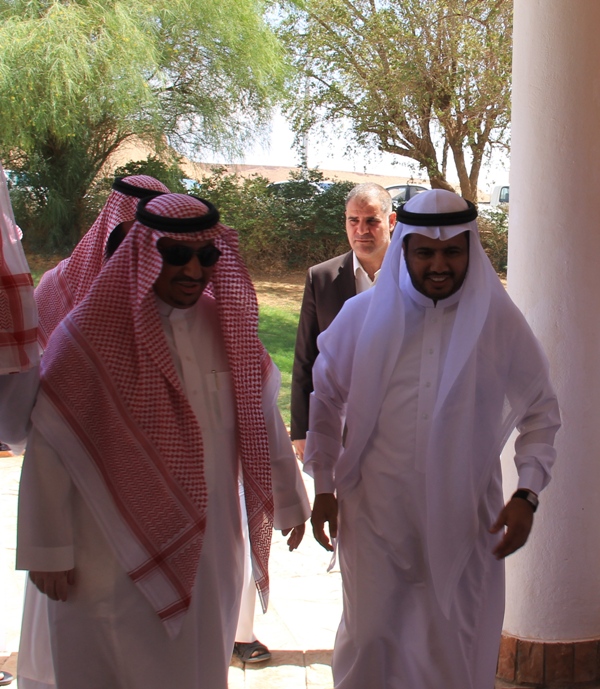 